Report from Lake Erie Waterkeepers Delegate Phil LaCourseAugust 31, 2019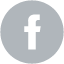 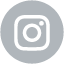 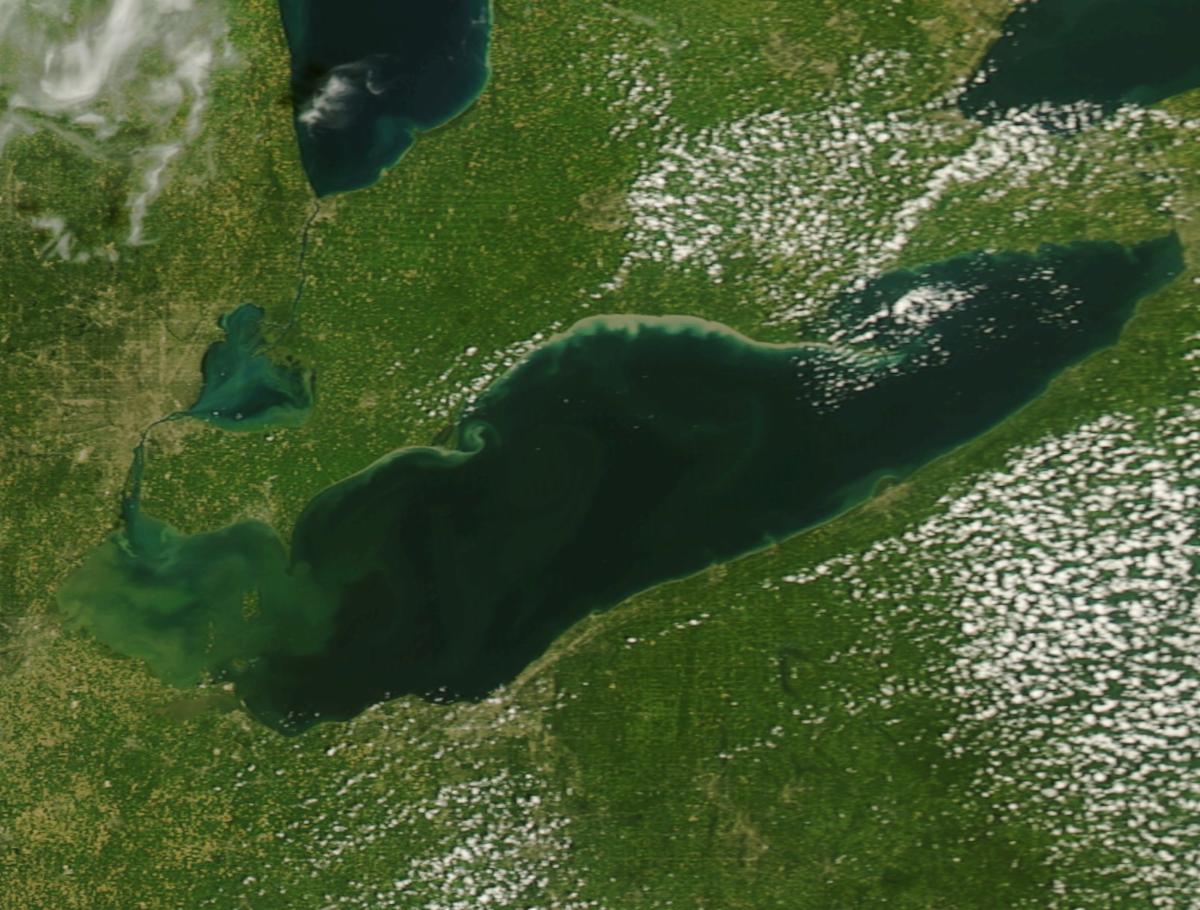 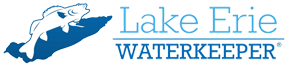 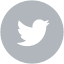 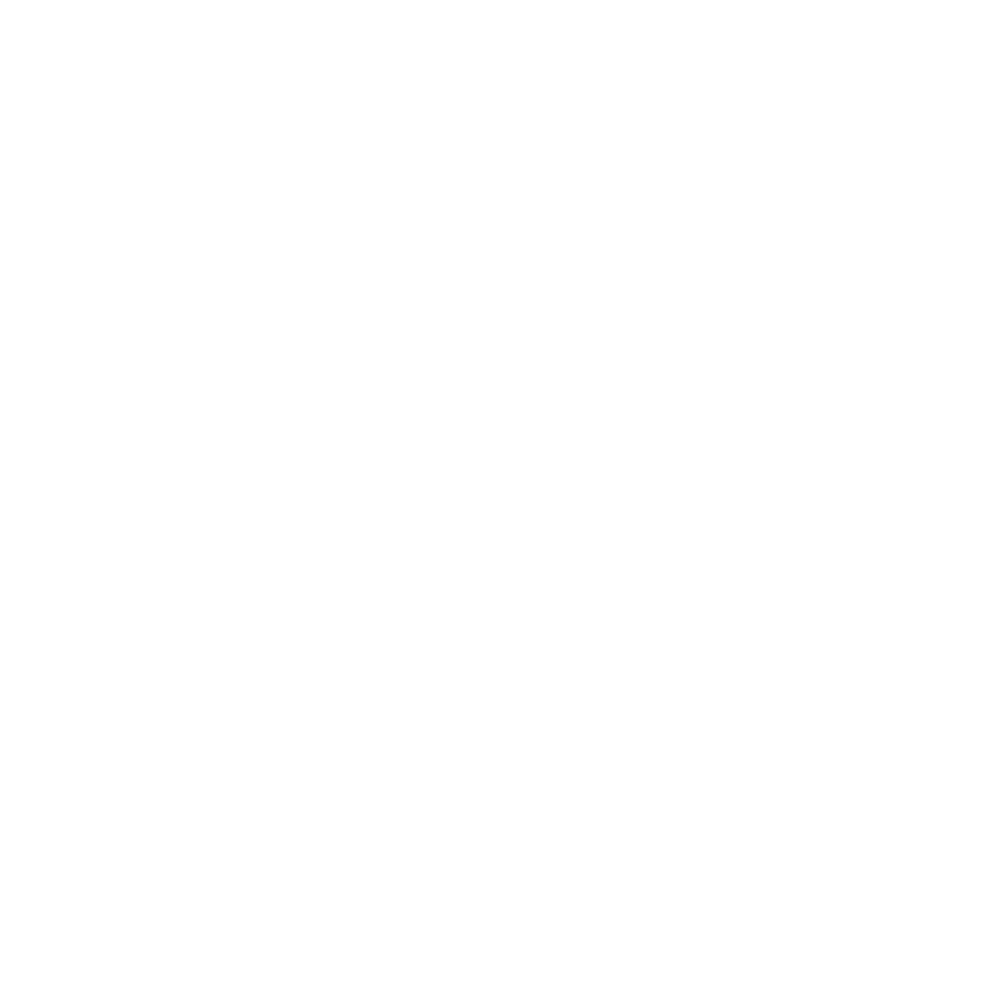 